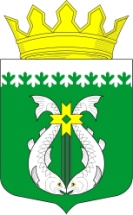 РОССИЙСКАЯ ФЕДЕРАЦИЯРЕСПУБЛИКА КАРЕЛИЯСОВЕТ СУОЯРВСКОГО МУНИЦИПАЛЬНОГО ОКРУГА   III  сессия                                                                                                              I  созывРЕШЕНИЕот  11.11.2022 										№ 20  О принятии Устава Суоярвского муниципального округа Республики КарелияВ соответствии  с Федеральным законом от 06.10.2003 № 131-ФЗ «Об общих принципах организации местного самоуправления в Российской Федерации», Законом Республики Карелия от 27.05.2022 № 2710-ЗРК «О преобразовании всех поселений, входящих в состав муниципального образования «Суоярвский район», путем их объединения и наделении вновь образованного муниципального образования статусом муниципального округа», Совет Суоярвского муниципального округа РЕШИЛ:1. Принять Устав Суоярвского муниципального округа Республики Карелия согласно приложению к настоящему решению. 2. Направить настоящее решение для государственной регистрации.3. Со дня вступления в силу настоящего решения признать утратившими силу: 3.1 -Устав муниципального образования «Суоярвский район» Республики Карелия, принятый решением Суоярвского районного Совета местного самоуправления от 28.06.2005 № б/н «Об утверждении новой редакции Устава муниципального образования «Суоярвский район» Республики Карелия»; - решение Суоярвского районного Совета местного самоуправления от 04.07.2006 № б/н «Об утверждении изменений и дополнений, внесенных в Устав муниципального образования «Суоярвский район» Республики Карелия», - решение Совета депутатов муниципального образования «Суоярвский район» от 26.03.2008 № 13 «О внесении изменений и дополнений в устав муниципального образования «Суоярвский район»; - решение Совета депутатов муниципального образования «Суоярвский район» от 04.04.2008 № 26 «О внесении изменений и дополнений в Устав муниципального образования «Суоярвский район»;- решение Совета депутатов муниципального образования «Суоярвский район» от 30.09.2008 № 70 «О внесении изменений в Устав муниципального образования «Суоярвский район» Республики Карелия»; - решение Совета депутатов муниципального образования «Суоярвский район» от 12.11.2008 № 92 «О внесении изменений в Устав муниципального образования «Суоярвский район» Республики Карелия»; - решение Совета депутатов муниципального образования «Суоярвский район» от 10.06.2009 № 32 «О внесении изменений и дополнений в Устав муниципального образования «Суоярвский район»; - решение Совета депутатов муниципального образования «Суоярвский район» от 11.08.2009 № 45 «О внесении изменений в Устав муниципального образования «Суоярвский район»;- решение Совета депутатов муниципального образования «Суоярвский район» от 23.09.2009 № 66 «О внесении изменений и дополнений в Устав муниципального образования «Суоярвский район»; - решение Совета депутатов муниципального образования «Суоярвский район» от 20.08.2010 № 87 «О внесении изменений и дополнений в Устав муниципального образования «Суоярвский район»;- решение Совета депутатов муниципального образования «Суоярвский район» от 30.05.2011 № 181 «О внесении изменений и дополнений в Устав муниципального образования «Суоярвский район»;- решение Совета депутатов муниципального образования «Суоярвский район» от 11.08.2011 № 194 «О внесении изменений и дополнений в Устав муниципального образования «Суоярвский район»;- решение Совета депутатов муниципального образования «Суоярвский район» от 26.04.2013 № 395 «О внесении изменений в Устав муниципального образования «Суоярвский район»;- решение Совета депутатов муниципального образования «Суоярвский район» от 11.12.2014 № 129 «О внесении дополнений в Устав муниципального образования «Суоярвский район»;- решение Совета депутатов муниципального образования «Суоярвский район» от 21.05.2015 № 194 «О внесении изменений и дополнений в Устав муниципального образования «Суоярвский район»;- решение Совета депутатов муниципального образования «Суоярвский район» от 29.10.2015 № 241 «О внесении дополнений в Устав муниципального образования «Суоярвский район»;- решение Совета депутатов муниципального образования «Суоярвский район» от 27.04.2017 № 394 «О внесении изменений и дополнений в Устав муниципального образования «Суоярвский район»;- решение Совета депутатов муниципального образования «Суоярвский район» от 23.06.2017 № 420 «О внесении изменений и дополнений в Устав муниципального образования «Суоярвский район»;- решение Совета депутатов муниципального образования «Суоярвский район» от 30.11.2017 № 460 «О внесении изменений и дополнений в Устав муниципального образования «Суоярвский район»;- решение Совета депутатов муниципального образования «Суоярвский район» от 31.01.2020 № 169 «О внесении изменений и дополнений в Устав муниципального образования «Суоярвский район»;- решение Совета депутатов муниципального образования «Суоярвский район» от 24.02.2022 № 388 «О внесении изменений в Устав муниципального образования «Суоярвский район»;- решение Совета депутатов муниципального образования «Суоярвский район» от 24.02.2022 № 387 «О внесении изменений в Устав муниципального образования «Суоярвский район»;- решение Совета депутатов муниципального образования «Суоярвский район» от 28.04.2022 № 407 «О внесении изменений в Устав муниципального образования «Суоярвский район».3.2. - Устав муниципального образования «Суоярвское городское поселение», принятый решением Совета Суоярвского городского поселения от 16.12.2005 № 6 «О принятии Устава муниципального образования «Суоярвское городское поселение»;- решение  Совета Суоярвского городского поселения от 17.12.2014 № 87 «Об утверждении Устава Суоярвского городского поселения в новой редакции»;- решение Совета Суоярвского городского поселения от 25.04.2017 № 217 «О внесении изменений и дополнений в Устав Суоярвского городского поселения»;- решение Совета Суоярвского городского поселения от 23.09.2020 № 197 «О внесении изменений в Устав Суоярвского городского поселения»;- решение Совета Суоярвского городского поселения от 25.06.2021 № 247 «О внесении изменений в Устав Суоярвского городского поселения»;- решение Совета Суоярвского городского поселения от 31.01.2022 № 293 «О внесении изменений в Устав Суоярвского городского поселения». 3.3. - Устав муниципального образования Вешкельского сельского поселения, принятый решением Совета Вешкельского сельского поселения от 27.12.2005 № б/н «О принятии Устава муниципального образования Вешкельского сельского поселения», - решение Совета Вешкельского сельского поселения от 16.11.2007 № 9 «О внесении изменений и дополнений в Устав муниципального образования «Вешкельское сельское поселение»;- решение Совета Вешкельского сельского поселения от 29.04.2009 № 6 «О внесении изменений и дополнений в Устав муниципального образования «Вешкельское сельское поселение»;- решение Совета Вешкельского сельского поселения от 15.07.2010 № 7 «О внесении изменений и дополнений в Устав муниципального образования «Вешкельское сельское поселение»;- решение Совета Вешкельского сельского поселения от 29.10.2010 № 7 «О внесении изменений и дополнений в Устав муниципального образования «Вешкельское сельское поселение»;- решение Совета Вешкельского сельского поселения от 18.03.2013 № 1 «О внесении изменений и дополнений в Устав муниципального образования «Вешкельское сельское поселение»;- решение Совета Вешкельского сельского поселения от 04.09.2015 № 1 «О внесении изменений и дополнений в Устав муниципального образования «Вешкельское сельское поселение»;- решение Совета Вешкельского сельского поселения от 18.12.2015 № 1 «О внесении изменений и дополнений в Устав муниципального образования «Вешкельское сельское поселение»;- решение Совета Вешкельского сельского поселения от 21.12.2016 № 2 «О внесении изменений и дополнений в Устав муниципального образования «Вешкельское сельское поселение»;- решение Совета Вешкельского сельского поселения от 25.01.2018 № 1 «О внесении изменений в Устав муниципального образования «Вешкельское сельское поселение».3.4. - Устав муниципального образования «Лоймольского сельское поселение», принятый решением Совета Лоймольского сельского поселения от 14.06.2011 № 108 «Об утверждении Устава муниципального образования «Лоймольское сельское поселение» в новой редакции»,- решение Совета Лоймольского сельского поселения от 04.04.2013 № 216 «О внесении изменений в Устав муниципального образования «Лоймольского сельское поселение»;- решение Совета Лоймольского сельского поселения от 27.06.2016 № 129 «О внесении изменений в Устав муниципального образования «Лоймольского сельское поселение». 3.5. - Устав муниципального образования Найстенъярвского сельского поселения, принятый решением Совета Найстенъярвского сельского поселения от 03.10.2012 № 196 «Об Уставе  муниципального образования Найстенъярвского сельского поселения», - решение Совета Найстенъярвского сельского поселения от 13.05.2013 № 235 «О внесении изменений в Устав муниципального образования Найстенъярвского сельского поселения»;- решение Совета Найстенъярвского сельского поселения от 11.12.2015 № 130 «О внесении изменений в Устав муниципального образования Найстенъярвского сельского поселения»;- решение Совета Найстенъярвского сельского поселения от 11.05.2017 № 171 «О внесении изменений в Устав муниципального образования Найстенъярвского сельского поселения»;- решение Совета Найстенъярвского сельского поселения от 01.12.2020 № 82 «О внесении изменений в Устав муниципального образования Найстенъярвского сельского поселения». 3.6. - Устав муниципального образования «Поросозерское сельское поселение», принятый решением Совета Поросозерского сельского поселения от 09.04.2013 № 207 «Об Уставе муниципального образования «Поросозерское сельское поселение», - решение Совета Поросозерского сельского поселения от 04.08.2015 № 83 «О внесении изменений и дополнений в Устав муниципального образования «Поросозерское сельское поселение»;- решение Совета Поросозерского сельского поселения от 25.04.2017 № 148 «О внесении дополнений в Устав муниципального образования «Поросозерское сельское поселение»;- решение Совета Поросозерского сельского поселения от 27.03.2018 № 175 «О внесении изменений и дополнений в Устав муниципального образования «Поросозерское сельское поселение»;- решение Совета Поросозерского сельского поселения от 25.10.2019 № 39 «О внесении изменений и дополнений в Устав муниципального образования «Поросозерское сельское поселение»;- решение Совета Поросозерского сельского поселения  от 05.05.2022 № 116 «О внесении изменений и дополнений в Устав муниципального образования «Поросозерское сельское поселение». 4. Настоящее решение подлежит официальному опубликованию в районной газете «Суоярвский вестник» после его государственной регистрации.5. Настоящее решение вступает в силу после его официального опубликования.Председатель Совета депутатов Суоярвского муниципального округа 				Н.В. ВасенинаВременно исполняющий обязанностиглавы муниципального образования «Суоярвский район»							Н.В. Неборская